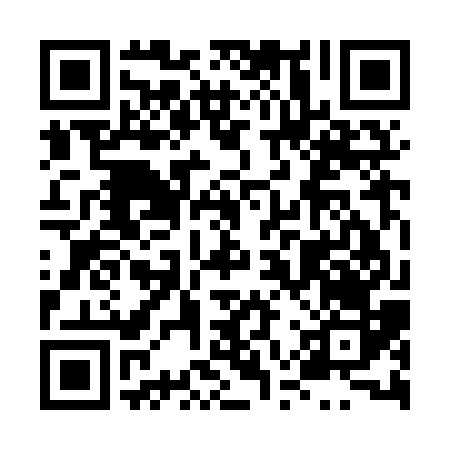 Prayer times for Ghashnagar, BangladeshMon 1 Apr 2024 - Tue 30 Apr 2024High Latitude Method: NonePrayer Calculation Method: University of Islamic SciencesAsar Calculation Method: ShafiPrayer times provided by https://www.salahtimes.comDateDayFajrSunriseDhuhrAsrMaghribIsha1Mon4:395:5512:063:336:187:342Tue4:385:5412:063:336:197:353Wed4:375:5312:063:336:197:354Thu4:365:5212:063:336:197:365Fri4:355:5112:053:326:207:366Sat4:345:5012:053:326:207:377Sun4:335:4912:053:326:217:378Mon4:325:4812:043:316:217:389Tue4:315:4712:043:316:217:3810Wed4:305:4612:043:316:227:3911Thu4:295:4612:043:316:227:3912Fri4:285:4512:033:306:227:4013Sat4:275:4412:033:306:237:4014Sun4:265:4312:033:306:237:4115Mon4:255:4212:033:296:247:4116Tue4:245:4112:023:296:247:4217Wed4:235:4012:023:296:247:4218Thu4:225:3912:023:286:257:4319Fri4:215:3912:023:286:257:4320Sat4:205:3812:023:286:267:4421Sun4:195:3712:013:276:267:4522Mon4:185:3612:013:276:277:4523Tue4:175:3512:013:276:277:4624Wed4:165:3512:013:276:277:4625Thu4:155:3412:013:266:287:4726Fri4:145:3312:003:266:287:4827Sat4:135:3212:003:266:297:4828Sun4:125:3212:003:256:297:4929Mon4:115:3112:003:256:307:4930Tue4:105:3012:003:256:307:50